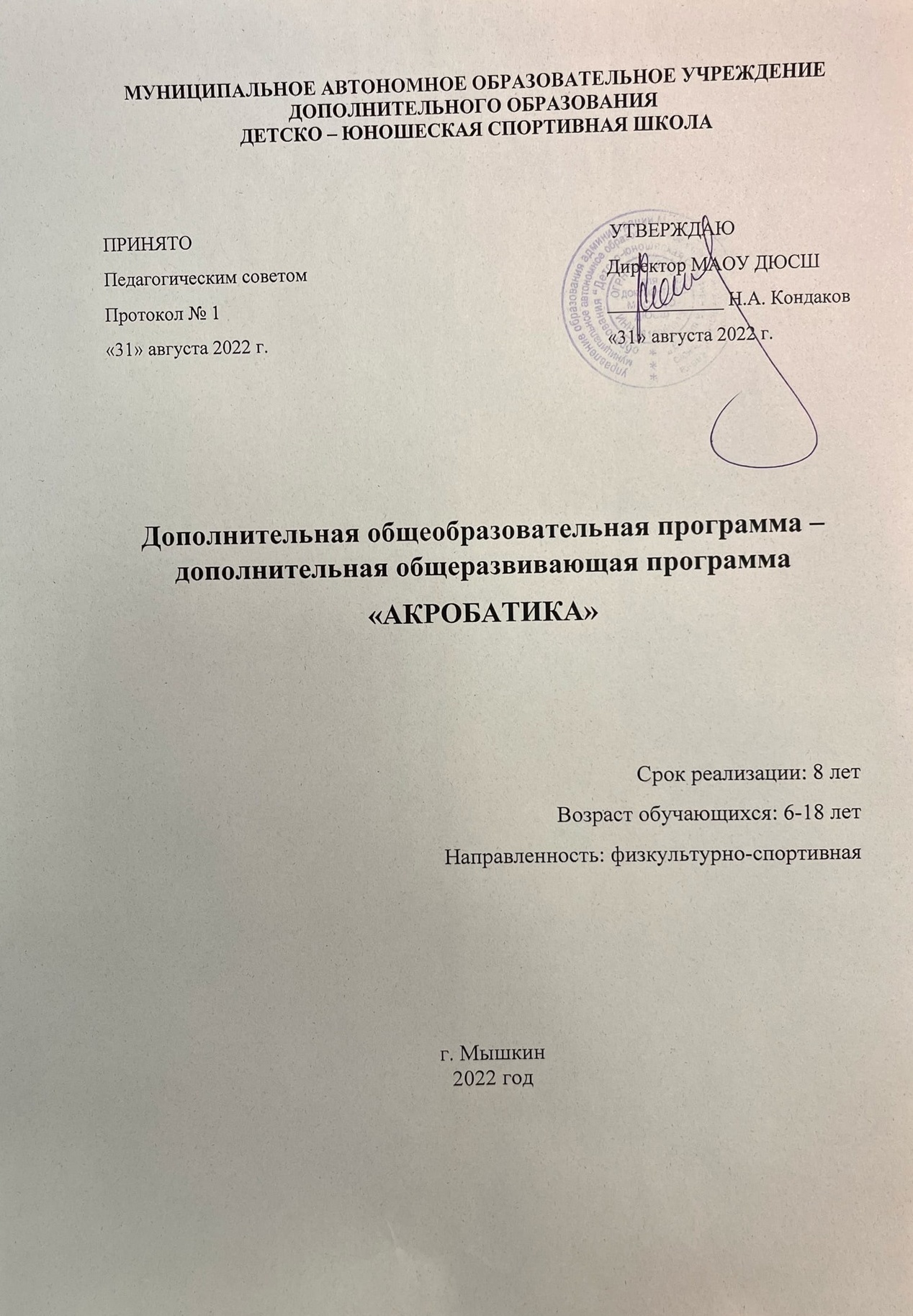 ОГЛАВЛЕНИЕ1.Пояснительная записка2.Основные задачи3.Режим работы4.Программный материал для практических занятий5.Учебный план по теоретической подготовке6.Примерный план – схема годичного цикла подготовки7.Контрольно – переводные нормативы, тестирование ОФП, СФП8.Воспитательная работа9.Нормы и условия  выполнения  и присвоения спортивныхзваний  и разрядов10.Список литературыПриложениеПояснительная запискаоснову разработки учебной программы по спортивной акробатике для МАОУ ДО ДЮСШ классификационная положена программа по спортивной акробатике издание: июль 2005г. комитет Акробатической Гимнастики.Программа содержит научно обоснованные рекомендации по построению,содержанию и организации тренировочного процесса акробатов на различных этапах многолетней подготовки.Практическая значимость работы. Изучив различные программы и сделав сравнительный анализ, можно определить новые творческие подходы в области дополнительного образования детей. Данная работа будет способствовать формированию у будущих преподавателей представлений о творчестве и рационализации, а также поможет найти пути своей творческой деятельности.Программа является основным документом при организации и проведении занятий спортивной акробатикой в ДЮСШ.Спортивно-оздоровительный этап проходит в спортивно-оздоровительных группах и длится весь период.Этап начальной подготовки длится три года, учебно-тренировочный этап проходит на протяжении пяти лет.Целью данной программы является повышение уровня здоровья обучающихся и прирост физических показателей, а так же выполнения спортивных разрядов, высших спортивных достижений.программе даны методические рекомендации по организации и планированию учебно-тренировочной работы на различных этапах подготовки спортсменов.рабочем журнале тренера-преподавателя допустимы разногласия между годовым учебным планом и месячным планом работы в связи с изменениями в календаре городских, областных, региональных, Всероссийских спортивно-массовых мероприятиях, изменениями в расписании учебно-тренировочных занятий, климатическими условиями.Основные задачиСпортивно-оздоровительного этапа и этапа начальной подготовки:Первый годформировать познавательный интерес и желание заниматься спортомразвивать гибкость, координацию движений, ловкость, силуповышение уровня физической подготовленностиВторой годформировать познавательный интерес и желание заниматься спортомосвоить технику выполнения соответствующих акробатических элементовповышение уровня физической подготовленностиТретий годразвивать гибкость, координацию, силу, выносливостьразвивать быстроту и качество выполнения акробатических элементовЧетвёртый годразвивать гибкость, координацию, силу, выносливостьразвивать быстроту и качество выполнения акробатических элементовосвоить программу 3-юношеского разрядаОсновные задачи учебно-тренировочного этапа:	Первый годукрепление здоровья обучающихсяразвитие ловкости, гибкости, силы, выносливости, координациисовершенствование техники выполнения упражненийвыполнения 2 юношеского разряда и овладение 1юношеским разрядомВторой годразвитие физических качестввыполнение 1юношеского разрядавыполнение 3 спортивного разрядаТретий годсохранение и укрепление здоровья, развитие физических качествформирование навыков самосовершенствования, самоконтролявыполнение 2 спортивного разрядаЧетвертый годсохранение и укрепление здоровья, развитие физических качестввоспитание волевых качеств  обучающихсявыполнение 1спортивного разрядаПятый годсохранение и укрепление здоровья, развитие физических качестввоспитание волевых качествовладение навыками судействавыполнение программы  КМСРежим учебно- тренировочной работы и требования по спортивной подготовленностиПрограммный материал для практических занятийНаправленность и содержание тренировочного процесса по годам обучения определяется с учётом задач и принципов многолетней подготовки юных спортсменов.На спортивно-оздоровительном этапе обучающиеся осваивают «школу» основных видов двигательных действий, жизненно важных навыков и умений – формирование правильной осанки , ходьба, бег, прыжки (в длину, высоту, со скакалкой), метания (бросания), лазанье, упражнения в равновесии, плавание, ходьба на лыжах, спортивные игры, езда на велосипеде (велотренажёре).Основная задача на этапе начальной подготовки воспитывать интерес к занятиям спортивной акробатикой, большое внимание уделяется разносторонней физической и функциональной подготовке с использованием средств ОФП, освоению базовых технических элементов. По окончании годичного цикла тренировок, обучающиеся должны выполнить нормативные требования по физической подготовленности.На учебно – тренировочном этапе средствами ОФП решаются задачи дальнейшегоповышения уровня разносторонней физической и функциональной подготовленности, и на этой базе повышение уровня специальной физической работоспособности, развитие специальных физических качеств, овладение техническими навыками.,Спортивно – оздоровительный этап:Общая физическая подготовкаПодвижные игрыУпор лёжаПодъём туловища из положения лежа в сед (пресс)Прыжки из глубокого приседаСпециальная физическая подготовкаСкладкаШпагаты \ полушпагатыРавновесия на одной ноге (другая вперед, сторону, назад.)Этап начальной подготовки 1 года обученияОбщая физическая подготовкаПодвижные игрыСгибание разгибание рук в локтевом суставе(от скамьи)Подъём туловища из положения лёжа в сед (пресс)Подъём ног из положения лёжа на спине (пресс)Прыжки из глубокого приседа (сериями)Специальная физическая подготовкаШпагатыРавновесия (ласточка)Мост (из положения лёжа)Этап начальной подготовки 2,3 года обучения:Общая физическая подготовкаПодвижные игрыСгибание разгибание рук в локтевом суставе (от пола), хлопки руками в упоре лежаОдновременный подъём рук, ног (в складку)Приседания на одной ноге (пистолет) с опоройПрыжки ч\з скамьюПлаваниеХодьба на лыжахСпортивные игрыСпециальная физическая подготовкаШпагатыМост (из положения лежа, с опорой на одну ногу, руку)Равновесие (флажок)Стойка на предплечьях. КолесоКувырок вперёд, боком, назадУчебно-тренировочный этап 1 год обучения:Общая физическая подготовкаЭстафетыПодтягивание, хлопки руками в упоре лежа (сериями)Пресс (удержание угла в висе)Приседание на одной ноге (пистолеты) сериямиПрыжки в группировкеПлаваниеХодьба на лыжахСпортивные игрыСпециальная физическая подготовкаШпагат.Перевороты (вперёд на одну / две ноги)Равновесия (затяжка двумя руками)Стойка на руках (выход махом, толчком)Рондат- флякУчебно-тренировочный этап 2 года обученияОбщая физическая подготовкаПодтягиваниеПресс (удержание угла в висе)Приседание на одной ноге (пистолеты) сериями на времяПрыжки ч\з скамью на времяПрыжки в группировке (сериями)ПлаваниеХодьба на лыжахСпортивные игрыСпециальная физическая подготовка1.Шпагаты (супер)КрокодилВыход в стойку на руках силой (спичаг)  с помощьюТемповые переворотыПереворот-рондат-флякУчебно- тренировочный этап 3год обученияОбщая физическая подготовкаПодтягиваниеПресс (упор на полу)Приседания на одной ноге (пистолеты) сериями на времяПрыжки в группировке (сериями на время)Прыжки ч\з скамью (с учётом времени)ПлаваниеХодьба на лыжахСпортивные игрыСпециальная физическая подготовкаШпагаты (супер)Равновесия (затяжка с захватом двумя руками)Выход в стойку силой (спичаг)Фляки сериямиКурбэты сериямиУчебно-тренировочный этап 4 года обученияОбщая физическая подготовкаПодтягиваниеПресс (упор на полу)Приседания на одной ноге (пистолеты) сериями на времяПрыжки в группировке (сериями на время)Прыжки ч\з скамью (с учётом времени)ПлаваниеХодьба на лыжахСпортивные игрыСпециальная физическая подготовкаШпагаты (супер)Равновесия (затяжка с захватом двумя руками)Выход в стойку силой (спичаг)Фляки сериямиКурбэты сериямиУчебно-тренировочный этап 5 года обученияОбщая физическая подготовкаПодтягиваниеПресс (упор на полу)Приседания на одной ноге (пистолеты) сериями на времяПрыжки в группировке (сериями на время)Прыжки ч\з скамью (с учётом времени)ПлаваниеХодьба на лыжахСпортивные игрыСпециальная физическая подготовкаШпагаты (супер)Равновесия (затяжка с захватом двумя руками)Выход в стойку силой (спичаг)Фляки сериямиКурбэты сериямиОбщая физическая подготовкаПодтягивание.Пресс (упор на полу)Приседания на одной ноге (пистолеты) сериями на времяПрыжки в группировке (сериями на время)Прыжки ч\з скамью (с учётом времени)ПлаваниеХодьба на лыжахСпортивные игрыСпециальная физическая подготовкаШпагаты (супер)Равновесия (затяжка с захватом двумя руками)Выход в стойку силой (спичаг)Фляки сериямиКурбэты сериямиУчебный план по теоретической подготовкеТаблица №2                                                                                    История развития спортивной акробатики в России:История развития спортивной акробатики в мире и нашей стране.Достижения акробатов России в мире. Итоги и анализ выступленийРоссийских спортсменов в соревнованиях различного ранга.Гигиенические требования к занимающимся спортивной акробатикой:Понятие о гигиене и санитарииОбщие представления об основных системах энергообеспечения человека. Дыхание. Значение дыхания для жизнедеятельности человекаГигиенические требования к питанию спортсменов. Значение витаминов и минеральных солей, их нормыГигиеническое значение кожи. Уход за телом, полостью рта и зубамиГигиенические требования к спортивной одежде и обувиПравильный режим дняПрофилактика вредных привычекОбщая характеристика спортивной подготовки. Спортивные соревнования:Понятия о спортивной подготовкеФормы организации спортивной тренировкиЕдинство общей и специальной подготовкиПонятие о тренировочной нагрузкеОсновные средства спортивной подготовкиИспользование технических средств и тренажерных устройствСамостоятельные занятия : утренняя гимнастика, индивидуальные занятияВиды спортивных соревнованийЗначение спортивных соревнований для популяризации спортивной акробатики Спортивные соревнования как важнейшее средство роста спортивного мастерстваПравила и судейство соревнованийХарактеристика техники в спортивной акробатике:Основные сведения о техники акробатических упражнений (умение, навык) для роста спортивного мастерстваСредства и методы технической подготовкиАнализ выполнения техники акробатических элементовО взаимосвязи технической и физической подготовкиПросмотр видеозаписей соревнований, где выступают сильнейшие акробатыПравила поведения и техника безопасности на занятиях:Необходимые требования правил поведения и норм техники безопасности на занятиях спортивной акробатикой во избежание травмПримерный план – схема годичного цикла подготовки акробатовСпортивно- оздоровительный этап и этап начальной подготовки 1 года обученияТаблица №3                                  Примерный план – схема годичного цикла подготовки акробатовЭтап начальной подготовки 2,3 года обученияТаблица №4Примерный план – схема годичного цикла подготовки акробатовУчебно – тренировочного этапа 1,2 года обученияТаблица №5Примерный план – схема годичного цикла подготовки акробатовУчебно – тренировочного этапа 3,4,5 года обученияТаблица №6Контрольно-переводные нормативыДетско-юношеская спортивная школа комплектуется из числа всех желающих учащихся общеобразовательных школ, школ-интернатов, учебных заведений профессионально-технического образования, средних специальных учебных заведений.В практической деятельности большое значение имеют личные контакты тренеров с преподавателями общеобразовательных школ, интернатов, детских домов, предварительные беседы со школьниками, просмотр детских спортивных праздников, соревнований на стадионах, посещение учебных уроков физической культуры, различных секций и т.д.Учебные группы в отделении спортивной акробатике комплектуются с учетом возраста и спортивной подготовленности обучающихся.Для занятий в групповых видах спортивной акробатике, группы комплектуются из обучающихся различного возраста и этапа подготовки.Комплектование производится ежегодно в сентябре-октябре. На отделение спортивной акробатике в ДЮСШ принимаются дети 6 лет и старше, допущенные к занятиям врачом.На спортивно-оздоровительный этап зачисляются учащиеся общеобразовательных школ, имеющие разрешение мед.работника. На этом этапе осуществляется физкультурно-оздоровительная и воспитательная работа, направленная на разностороннюю физическую подготовку.На этап начальной подготовки зачисляются учащиеся общеобразовательных школ желающие заниматься спортом и имеющие письменное разрешение врача-педиатра и согласие родителей. На этом этапе осуществляются физкультурно-оздоровительная и воспитательная работа, направленная на разностороннюю физическую подготовку и выполнение контрольных нормативов для зачисления научебно-тренировочный этап подготовки.Учебно-тренировочный	этап	формируется	на	конкурсной	основеизздоровых и прошедших необходимую подготовку на этапе начальной подготовки не менее 1 года и выполнивших разрядные требования. Перевод по годам обучения на этом этапе осуществляется при условии выполнения обучающимися контрольно-переводных нормативов по ОФП и разрядных требований.Контрольно-переводные нормативы по ОФП1. Спортивно – оздоровительный этап:а) складкаб) отжимание (от скамьи)без учёта временив) прыжок в длину с места2. Этап начальной подготовки 1 года обучения:а) прыжок через скамью за 15 секундб) приседания на правой ноге «пистолет» /без опоры/ за 15 секунд приседания на левой ноге «пистолет» /без опоры/ за 15 секундв) подтягивание (мальчики) количество раз без ограничения времениг) хлопки в упоре лёжа за 15 секундд) угол в висее) отжимание от скамьи за 15 секунд3. Этап начальной подготовки 2,3 года обучения:а) прыжок через скамью за 15 секундб) приседания на правой ноге «пистолет» /с поддержкой одной рукой/ за 15 секунд приседания на левой ноге «пистолет» /с поддержкой одной рукой/ за 15 секундв) подтягивание (мальчики) количество раз без ограничения времениг) хлопки в упоре лёжа за 15 секундд) угол в висее) отжимание от скамьи за 15 секунд4. Учебно – тренировочный этап 1,2 года обучения:а) прыжок через скамью за 15 секундб) приседания на правой ноге «пистолет» /без опоры/ за 15 секунд приседания на левой ноге «пистолет» /без опоры/ за 15 секундв) подтягивание (мальчики) количество раз без ограничения времениг) хлопки в упоре лёжа за 15 секундд) угол в висее) отжимание от скамьи за 15 секунд5. Учебно – тренировочный этап 3,4,5 года обучения:а) прыжок через скамью за 20 секундб) приседания на правой ноге «пистолет» /без опоры/ за 20 секунд приседания на левой ноге «пистолет» /без опоры/ за 20 секундв) подтягивание (мальчики) количество раз без ограничения времениг) хлопки в упоре лёжа за 20 секундд) угол в висее) отжимание от скамьи за 20 секундКонтрольно-переводные нормативы по СФП1. Спортивно – оздоровительный этап:а) равновесие «цапля»б) мост из положения лёжа2. Этап начальной подготовки 1 года обучения:а) равновесие «ласточка»б) мост из положения  лёжав) шпагат продольный на левую ногушпагат продольный на правую ногушпагат поперечный3. Этап начальной подготовки 2,3 года обучения:а) равновесие «ласточка»б) мост из положения  лёжав) шпагат продольный на левую ногу, шпагат продольный на правую ногу, шпагат поперечныйг)стойка на лопатках4. Учебно – тренировочныйэтап 1,2 года обучения:а) фронтальное равновесие («флажок») на правой ноге, фронтальное равновесие («флажок») на левой ногеб) мост из положения  стоя, перекидка вперёд  (на две), перекидка вперёд ( на одну), перекидка назадв) шпагат продольный на левую ногу, шпагат продольный на правую ногу, шпагат поперечныйг) стойка на голове5. Учебно – тренировочный этап 3,4,5 года обучения:а) затяжка одной на правой ноге, затяжка одной на левой ногеб) мост из положения  стоя, перекидка вперёд  (на две ),перекидка вперёд ( на одну), перекидка назад, флякв) шпагат продольный на левую ногу (супер), шпагат продольный на правую ногу (супер), шпагат поперечный (супер)г) стойка на рукахКонтрольно – переводные нормативыОбщей физической подготовкиТаблица № 7Контрольно – переводные нормативыСпециальной физической подготовкиТаблица № 8Воспитательная работаВоспитательная работа предполагает тесное единство нравственного, умственного, эстетического и трудового воспитания с учётом особенностей физкультурно-спортивной, соревновательно-тренировочной деятельности, особенностей их влияния на личность молодого человека, задач спортивно-оздоровительного этапа.работе с юными спортсменами применяется широкий круг средств и методов воспитания. В качестве средств используются тренировочные занятия, спортивные соревнования, беседы, собрания, кинофильмы, наглядные пособия, произведения искусства, общественно полезный труд, общественная деятельность.Важнейшим фактором воспитания юных спортсменов, условием формирования личности спортсмена является спортивный коллектив. Юные спортсмены выполняют разнообразные общественные поручения, работают на общественных началах в качестве инструкторов, судей, что служит хорошей школой положительного нравственного опыта.Важным условием успешных воспитательных воздействий в коллективе является формирование и поддержание положительных традиций.воспитательной работе тренера необходима гибкая и многообразная система воздействий. Выполнение требований должно правильно оцениваться тренером с учётом возрастно-половых и индивидуальных особенностей спортсмена, поощряться или осуждаться.Планирование воспитательной работы должно осуществляться в трёхосновных формах: годовой план воспитательной работы, календарный (на месяц) и план работы тренера. Воспитательную работу следует планировать с учётом возраста, пола, спортивной подготовленности юных спортсменов, реальных условий деятельности спортивной школы.Годовой план воспитательной работы содержит следующие разделы:I. Общая характеристика состояния воспитательной работы в спортивном коллективе. В этом разделе излагаются общие сведения об учащихся, об уровне их мировоззренческих представлений; об отношении юных спортсменов к учёбе; об отношении к труду, общественно полезной работе; о нравственном развитии; эстетическом воспитании; уровне подготовленности по разделам тренировки и соревнований.Воспитательные задачи. В этом разделе формулируются основные задачи воспитания в предстоящем учебном году.Основное содержание работы по реализации поставленных задач.организационно-педагогическая работа;формирование основ мировоззрения социальной активности;воспитание сознательного отношения к учёбе, культуре умственного труда;воспитание сознательного отношения к труду, общественно полезной работе и бережного отношения к общественному достоянию;нравственное воспитание и воспитание в духе спортивной этики;эстетическое воспитание;физическое воспитание;работа с родителями  и связь с общественностью;Условия выполнения норм для всех дисциплинНорма МС выполняется по произвольной программе многоборья(балансовое, темповое, и комбинированное упражнения, набор не менее 28,5баллов за технику выполнения произвольной программы троеборья согласнотрудности каждого упражнения):один раз на официальных международных соревнованиях, чемпионате или розыгрыше Кубка России;два раза на первенстве России;один раз на первенстве России + два раза на других официальных всероссийских соревнованиях или первенстве Федерального округа (г.Москвы, Санкт – Петербурга);три раза на официальных всероссийских соревнованиях (мужчины, женщины);два раза на официальных всероссийских соревнованиях + один раз на чемпионате округа (г.Москвы, Санкт – Петербурга);По программе МС на взрослых соревнованиях разрешается выступать с 14 лет (по году рождения).Нормы КМС и I разряда выполняются один раз на соревнованиях не ниже уровня субъекта Российской Федерации по программе (два обязательных и одно произвольное комбинированное упражнение, набор суммы на менее 26,4 балла за технику на соревнованиях не ниже 4 – й категории).По программе КМС на взрослых соревнованиях разрешается выступать с 10 лет (по году рождения).По программе I взрослого разряда разрешается выступать с 9 лет (по году рождения).Нормы IIиIIIспортивных разрядов, IиIIюношеских разрядов выполняются один раз на официальных соревнованиях не ниже муниципального уровня по программе многоборья (два обязательных упражнения и набор не менее 16,8 –II взрослый, 16,4 – III взрослый, 16,0 – I юношеский, 15,0 – II юношеский ).Для присвоения IIIюн.разряда требуется один раз выполнить комплекс нормативов ОФП и СФП классификационной программы на соревнованиях муниципального уровня.Список литературыЕ.А. Анцупов, Г.С. Филимонова Типовая программа по спортивной акробатике [текст] / Е.А. Анцупов, Г.С. Филимонова – Москва; Советский спорт, 1991. – 123с.Д.А.Винников, И.В.Никитина, А.А.Тодираж, А.В.Волокитин, Н.Б. Косенкова,В.В.Сеничев, Ю.А.Комяков Классификационная программа по спортивнойакробатике на 2006-2010гг., [текст] /  Д.А.Винников, И.В.Никитина,А.А.Тодираж, А.В.Волокитин, Н.Б. Косенкова, В.В.Сеничев, Ю.А.Комяков–Москва;  2001. – 25с.В.В. Козлов Физическое воспитание детей в учреждениях дополнительного образования: Акробатика [текст] / В.В.Козлов – Москва; ВЛАДОС, 2003. – 64с.А.Д. Викулова, И.М.Бутин, Развитие физических способностей детей [текст] / А.Д. Викулова, И.М.Бутин – Ярославль, 1996.В.П. Коркин Спортивная акробатика [текст] / В.П.Коркин – Москва; Физкультура и спорт 1981. – 127с.А.К. Аветисян, Ю.Е. Осташенко, А.Н.Чесноков Единая всероссийская спортивная классификация 2006 – 2009гг.: Часть1. [текст] / А.К. Аветисян, Ю.Е. Осташенко, А.Н.Чесноков – Москва; Советский спорт, 2002. – 767с.Б.И. Мишин  Настольная книга учителя физической культуры [текст] /  Б.Н.Мишин –  Москва; Астрель 2003. – 528с.Ю.К. Гавердовский Гимнастическое многоборье [текст] / Ю.К. Гавердовский – Москва; Физкультура и спорт 1987. – 817с.Свод правил спортивная акробатика 2008-2012гг. Международная федерация гимнастикиПРИЛОЖЕНИЕКомплекс по СФП для3юношеского разряда(мальчики и девочки)выполняется без музыкального сопровождения индивидуально каждым спортсменом в любой последовательности:складка ноги врозьмосткувырок вперёдстойка на лопаткахравновесие «ласточка»кувырок назадКомплекс по ОФП для 3 юношеского разряда:сгибание рук в упоре лёжадевочки 6 раз	мальчики 8 разпрыжок в длину с местадевочки 110 см	мальчики 130смугол в висе на гимнастической стенкедевочки 8сек	мальчики 10секприседания на правой ноге/ с поддержкой одной рукойдевочки 10раз	мальчики 12разприседания на левой ноге /с поддержкой одной рукойдевочки 10раз	мальчики 12раз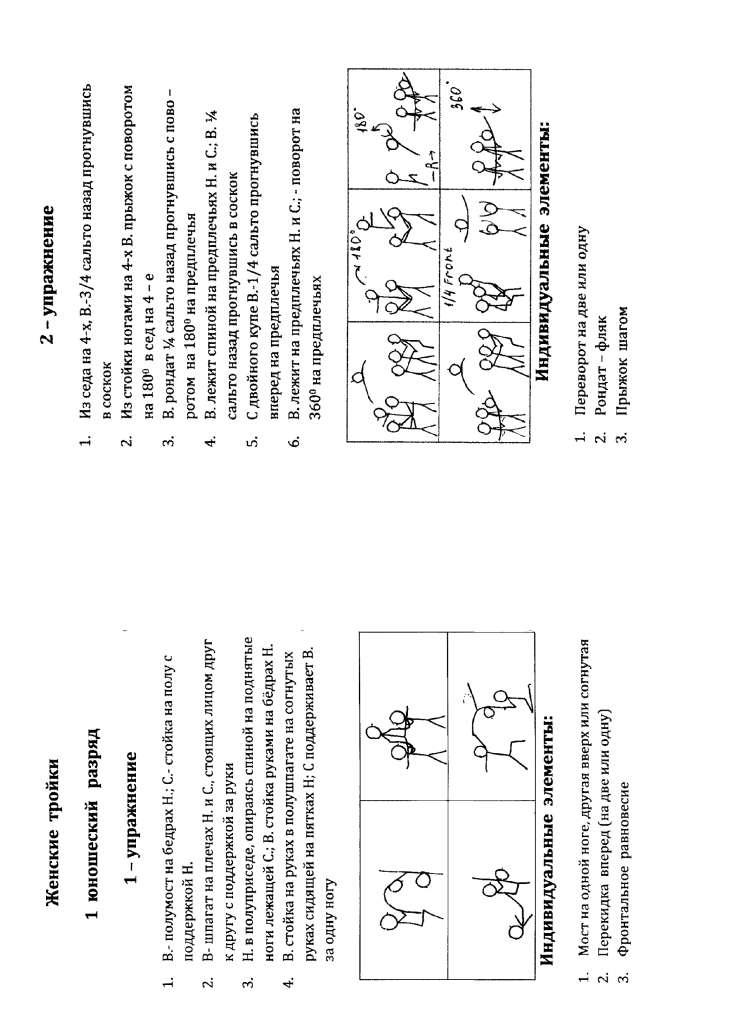 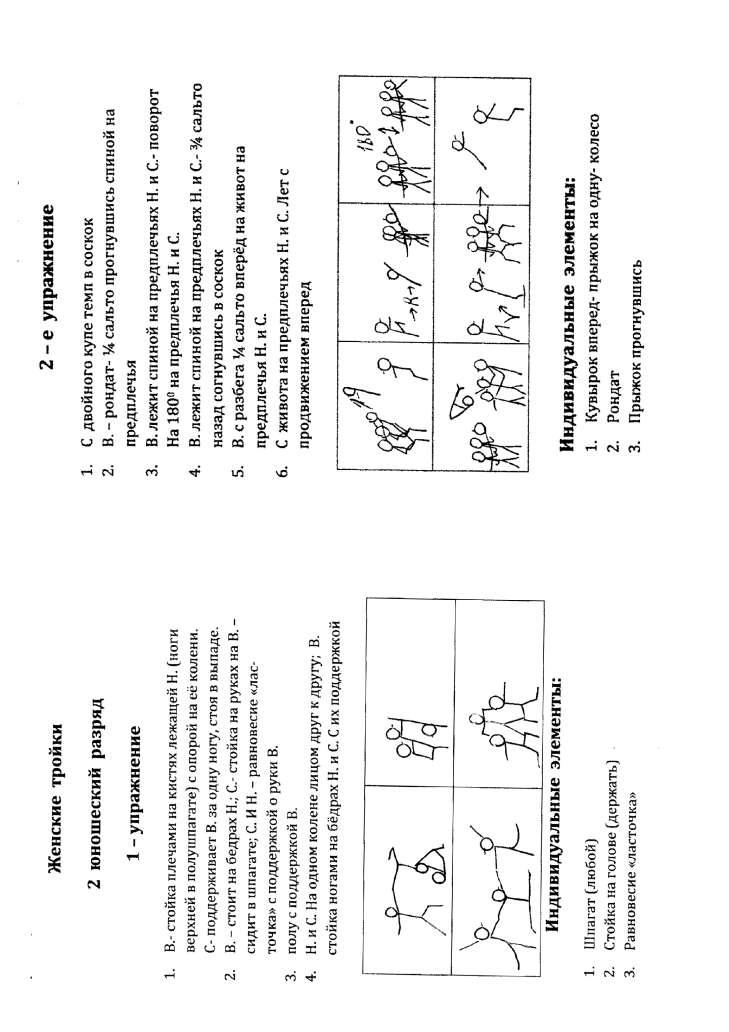 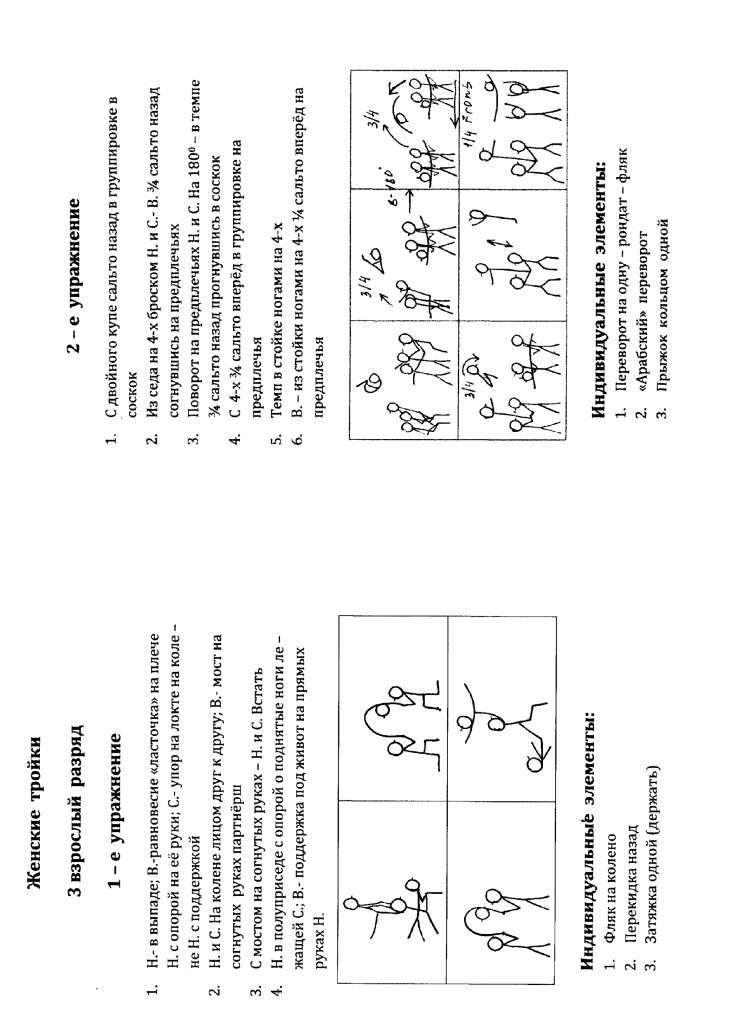 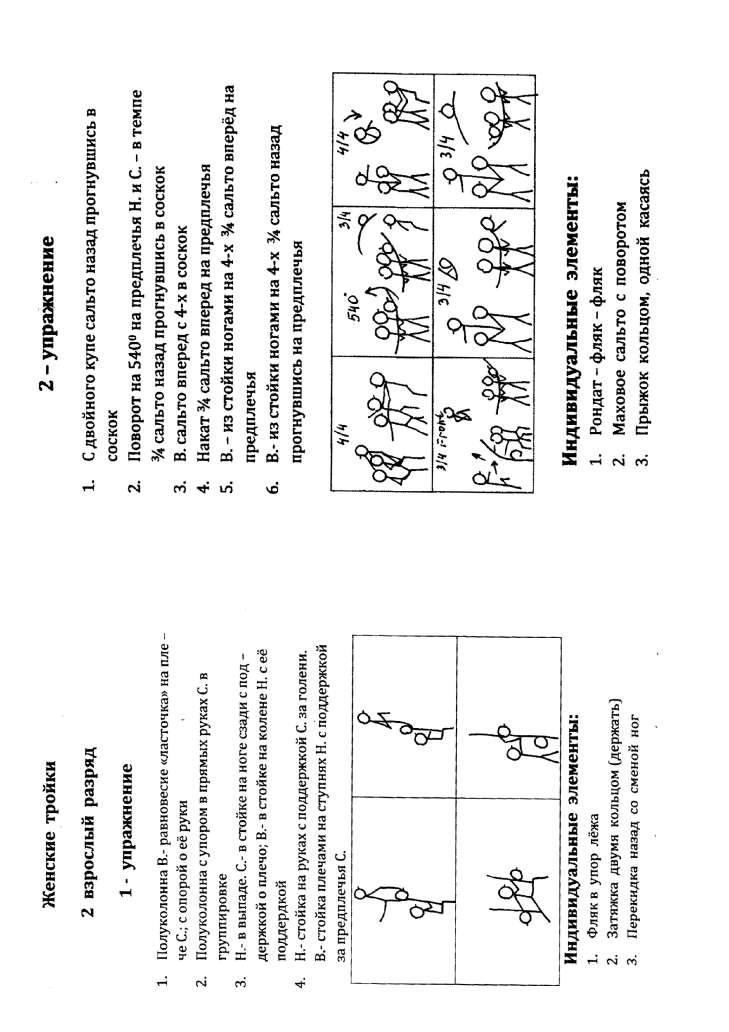 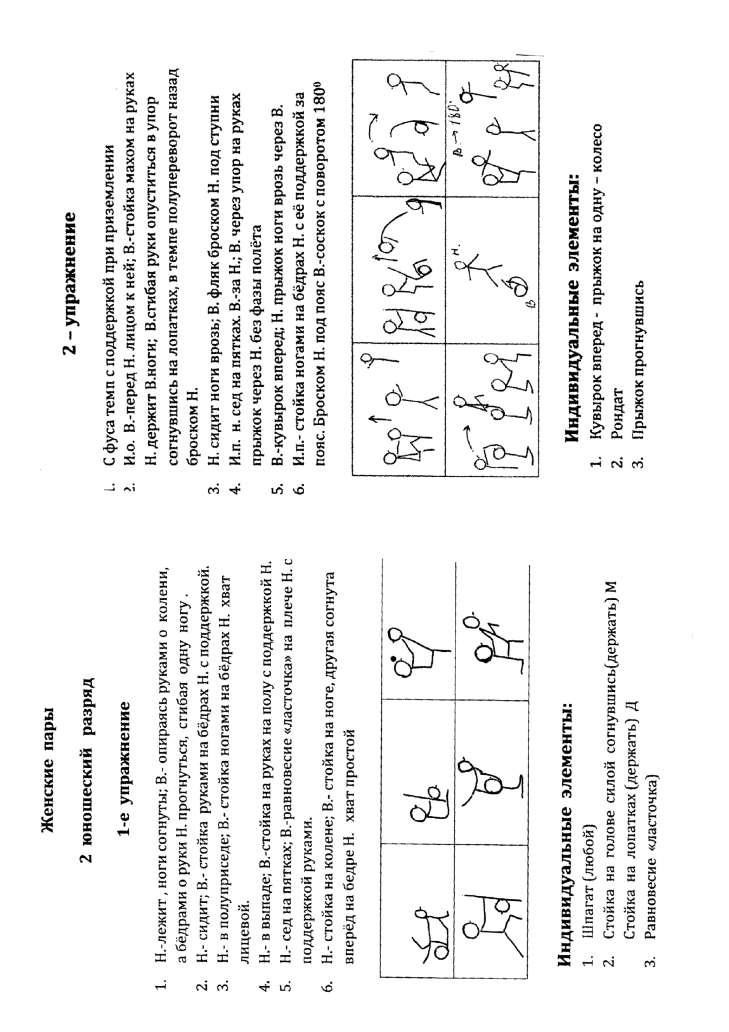 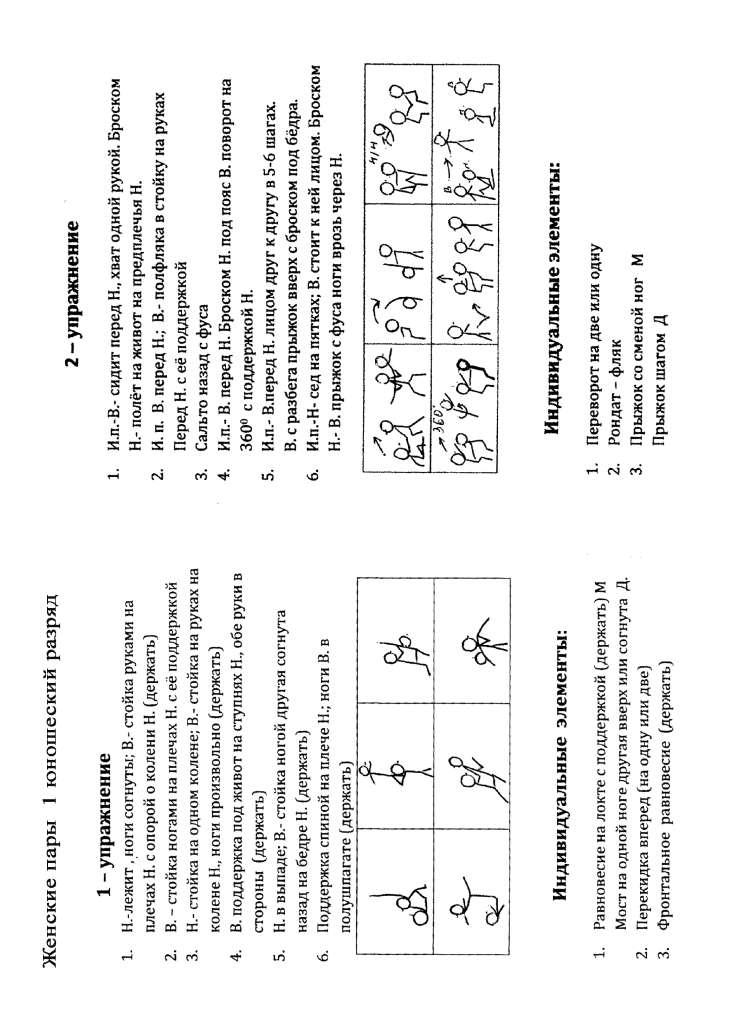 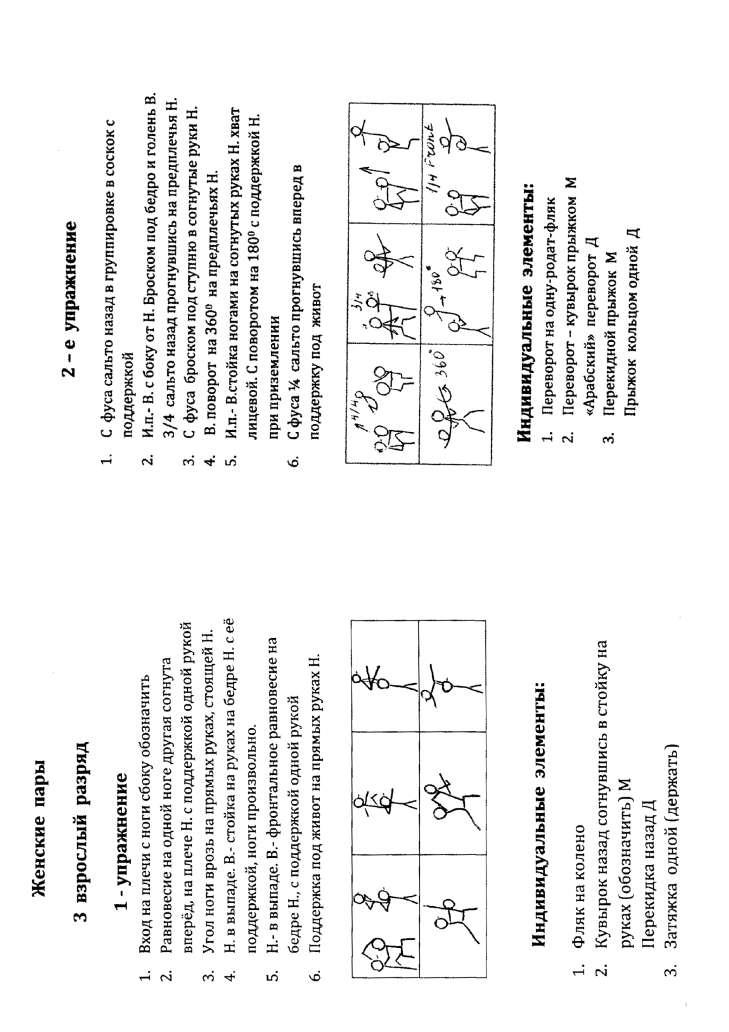 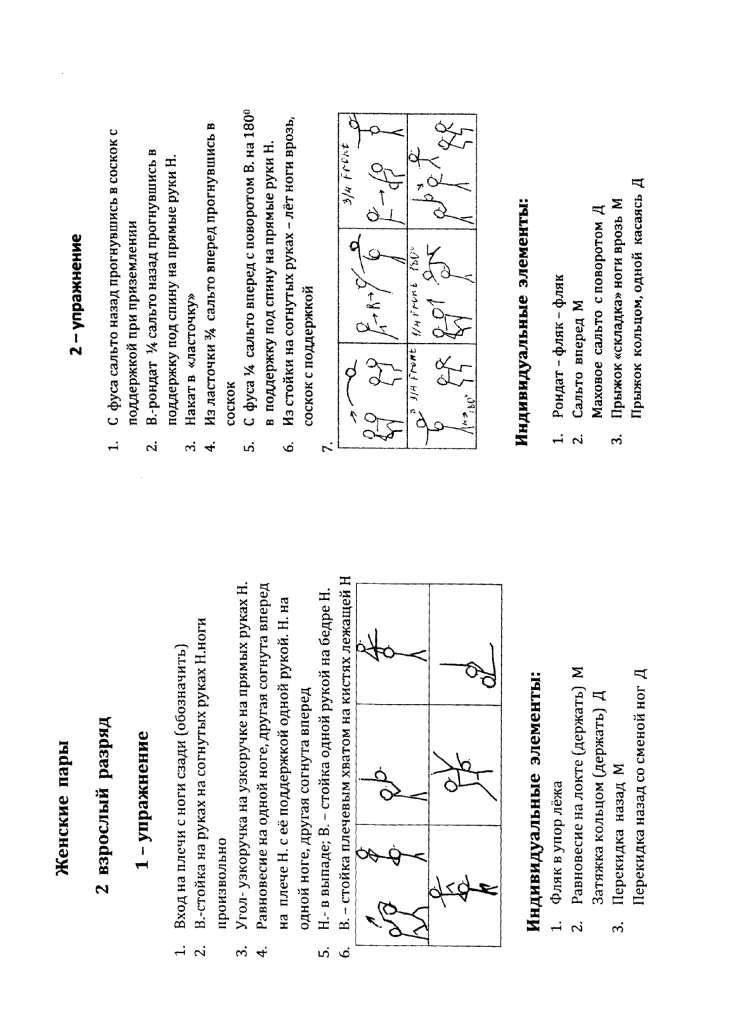 ПОДВИЖНЫЕ ИГРЫ«Мадам».Все игроки встают в круг и начинают прыгать на месте,приговаривая:«По полям, по долам. Получается - мадам! Угадаешь число, Будешь – Во!» На последнем слове все останавливаются, при этом расставив ноги. Теперь по очереди каждый называет цифру и начинает соединять ноги не отрывая ступней от пола, двигая сначала носки, потом пятки, носки, пятки – при этом считая каждое движение, если число совпадает сназваным, игрок остается в игре, если нет – выбывает, а игра начинается с самого начала с оставшимися игроками.«Взятие крепости».В центе зала устанавливается горка из3-4матов.Этокрепость. Ее охраняет подгруппа из нескольких человек. Все они стоят на матах. Задача другой подгруппы – «выбить» противника с занимаемой позиции и овладеть крепостью. При атаке крепости у нападающих руки должны быть опущены и прижаты к телу. Нападающие боком отталкивают противника, заставляя его сойти с места. После того, как крепость будет взята, команды меняются местами. Побеждает та подгруппа, которая на овладение крепостью затратит меньше времени.«Охотники и утки».Играющие делятся на две подгруппы.На площадке чертитсямелом круг диаметром 6-8 м. первая подгруппа становится внутрь круга – они утки. Вторая с тремя набивными мячами становится по линии круга - они охотники. Перекатывая друг другу мячи через круг, охотники стараются попасть в уток. Утка, в которую попал мяч, выбывает из игры. Мяч разрешается только перекатывать. Когда все утки будут подбиты, подгруппы меняются местами. Выигрывает подгруппа, которая выполнит задание быстрее.«Гимнастические эстафеты»:Несколько подгрупп в колоне по одному стоят перед стартовой чертой, на расстоянии 10-15 м проведена вторая черта. По сигналу педагога первые номера бегут ко второй черте, прыгая через скакалку, а затем возвращаются назад и становятся сзади колоны. Движение вперед начинают вторые номера и т.д. Выигрывает подгруппа, игроки которой первыми выполняют задание.И.п. – то же. По сигналу первые номера выполняют кувырок вперед и бегут ко второй черте. Затем они поворачиваются кругом и, выполнив переворот в сторону– «колесо», возвращаются назад. Определяется, чья подгруппа сделает это быстрее?Две подгруппы выстраиваются в колону по одному на равном расстоянии от перекладины с обеих сторон. По сигналу первые номера подбегают к снаряду, напрыгивают на него и выполняют подъем переворотом и любым способом соскакивают на мат. Как только один гимнаст закончит задание, его начинает выполнять второй и т.д. Выигрывает подгруппа, участники которой первыми перейдут на противоположную сторону и встанут в колону по одному.И.п. – подгрупп – то же, но участники выполняют более сложное задание, например, подъем разгибом, оборот назад и соскок другой.Перед двумя подгруппами на равном расстоянии устанавливаются по одному гимнастическому козлу. По сигналу участники поочередно стремятся быстреевыполнить прыжок ноги врозь через снаряд и снова занять исходное положение.Выигрывает  подгруппа, выполнившая задание первой.И.п. – то же. Игроки кладут руки на пояс стоящему впереди партнеру. Перед направляющими обеих подгрупп устанавливается скамейка, перевернутая рейкойкверху. По сигналу игроки, держась друг за друга, передвигаются	по скамейке.Выигрывает подгруппа, которая без ошибок первой закончит прохождение.«Стоп машина». Ведущий, становится, как можно дальше к игрокам, спиной. А игроки выстраиваются в одну шеренгу и по сигналу ведущего, начинают движение к нему. Сигналом может служить слово «старт». Задача игроков, быстрее всех добежать до ведущего и коснуться его спины. Но во время движения игроков, в любой момент, любое количество раз, ведущий может произнести фразу: «Стоп, машина!!!». И все игроки должны замереть на месте. Ведущий может обернуться ипосмотреть, если он заметит, что кто то шевелиться или улыбается, тот игрок штрафуется. Он должен отойти назад на пять шагов или вернуться на исходную позицию (смотря на расстояние). После этого ведущий снова начинает игру и может снова остановить ее в любой момент. Победивший игрок становиться ведущим.«Поезд». Все играющие делятся на несколько подгрупп по 5-7 человек в каждой и выстраиваются в колонны лицом в одну сторону. По сигналу педагога первые номера обегают слева (справа) свою подгруппу. После этого к ним присоединяется вторые номера, затем третьи и т.д. Во время бега стоящий сзади кладет руки на пояс партнеру, стоящему впереди. Выигрывает подгруппа, которая раньше других сумеет составить «поезд» и возвратиться на исходное положение.Упражнения для развития гибкости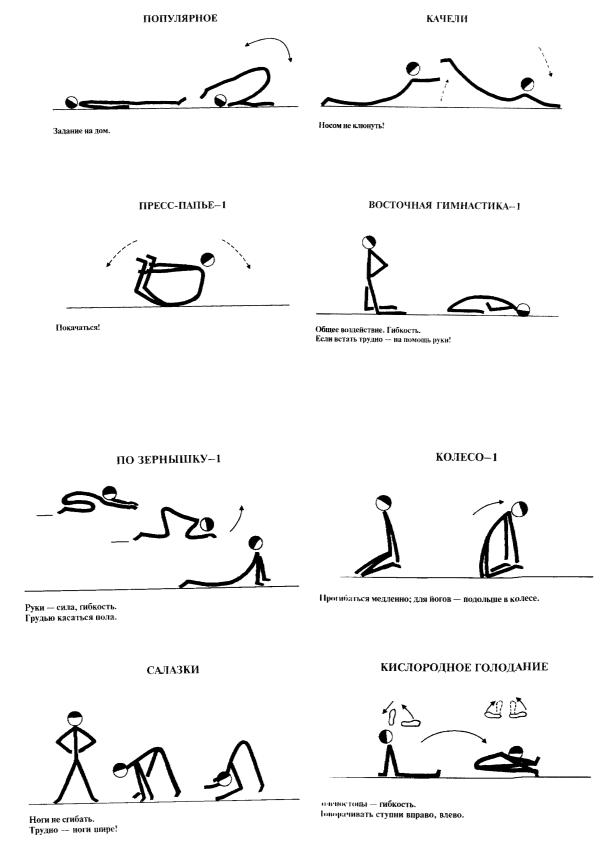 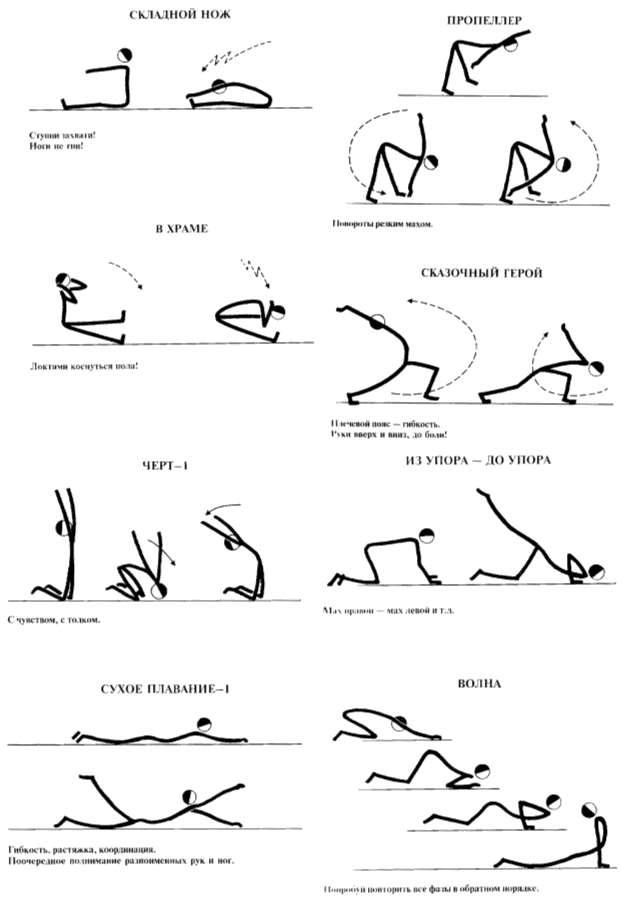 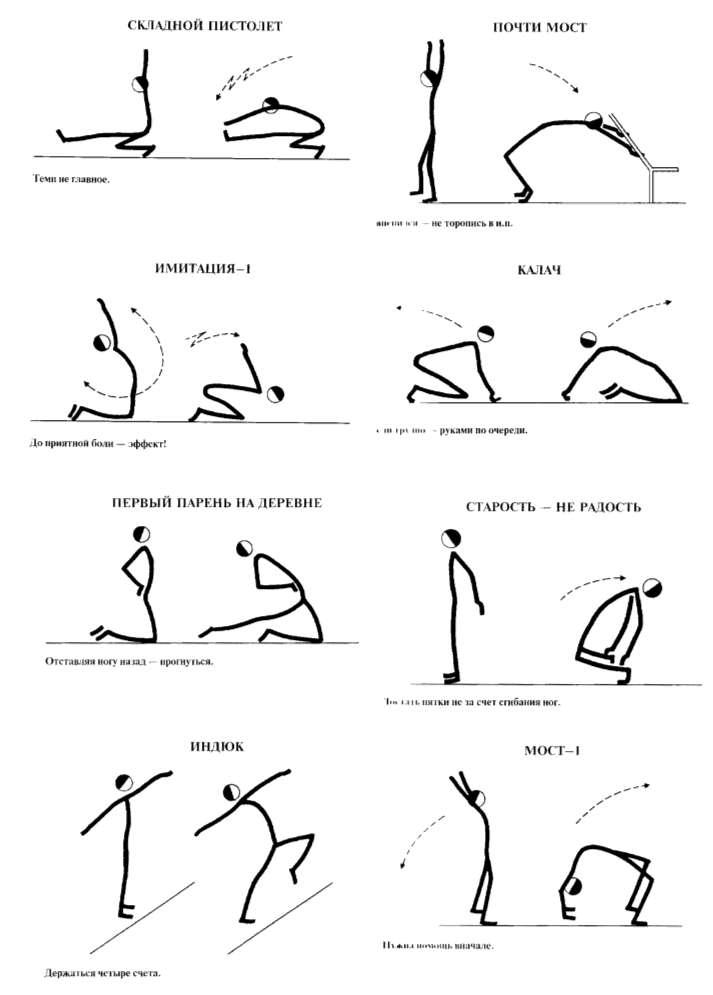 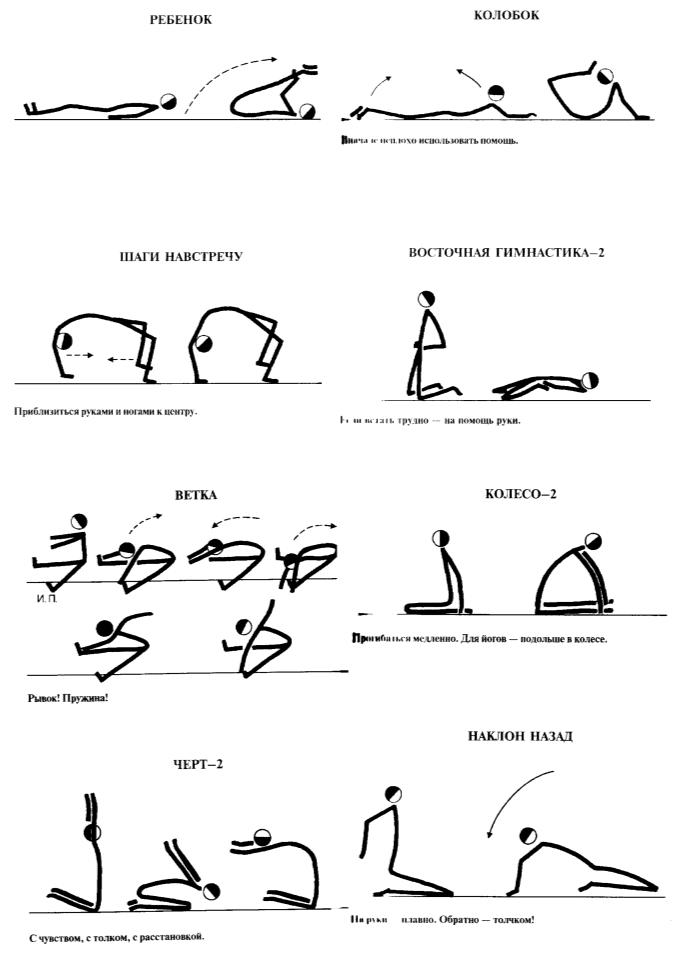 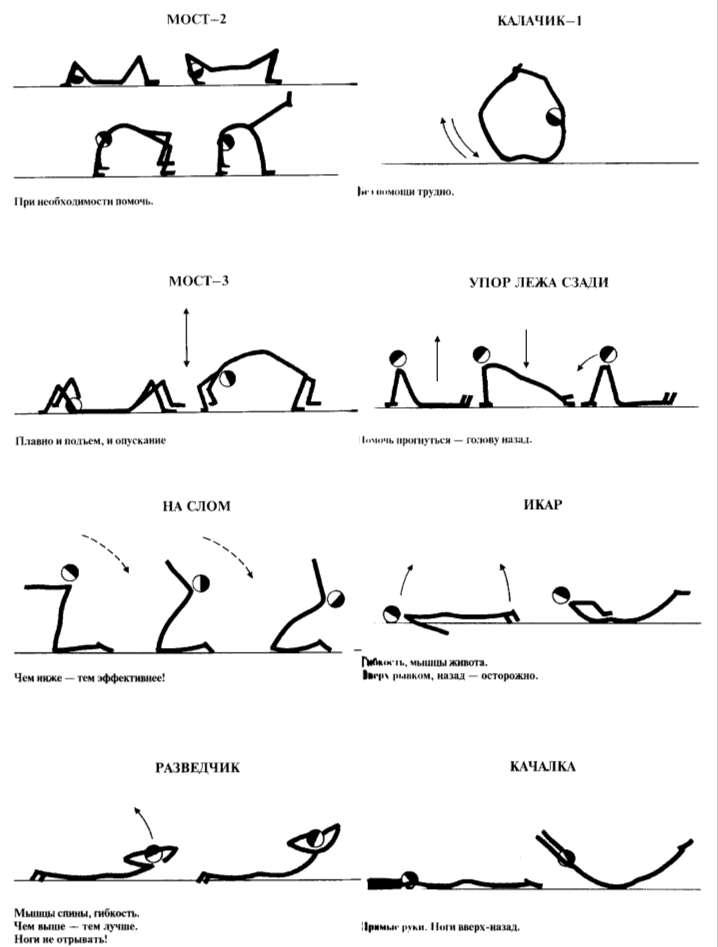 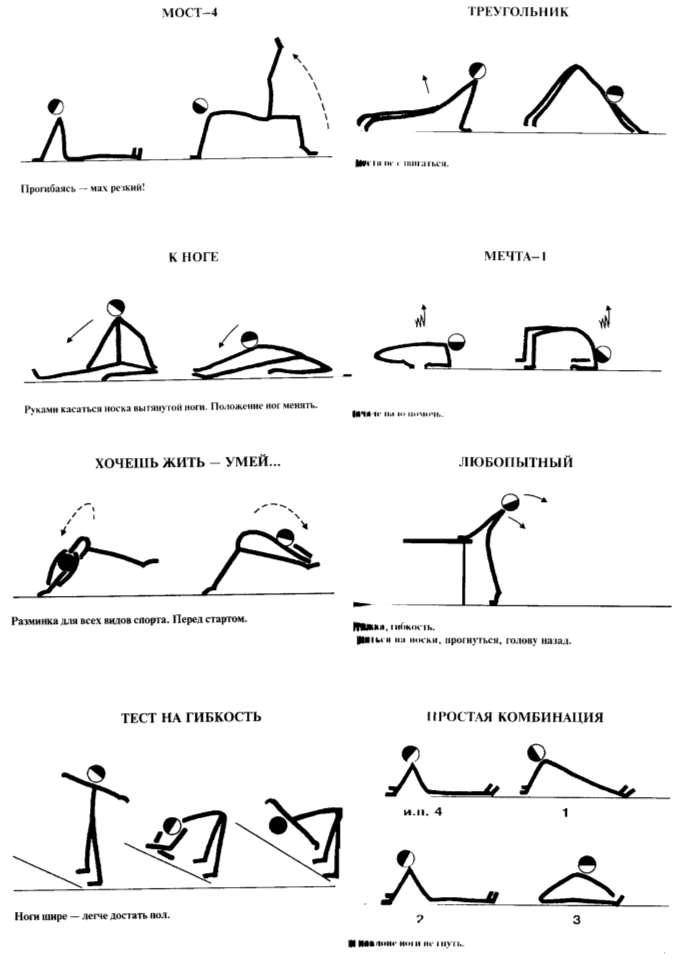 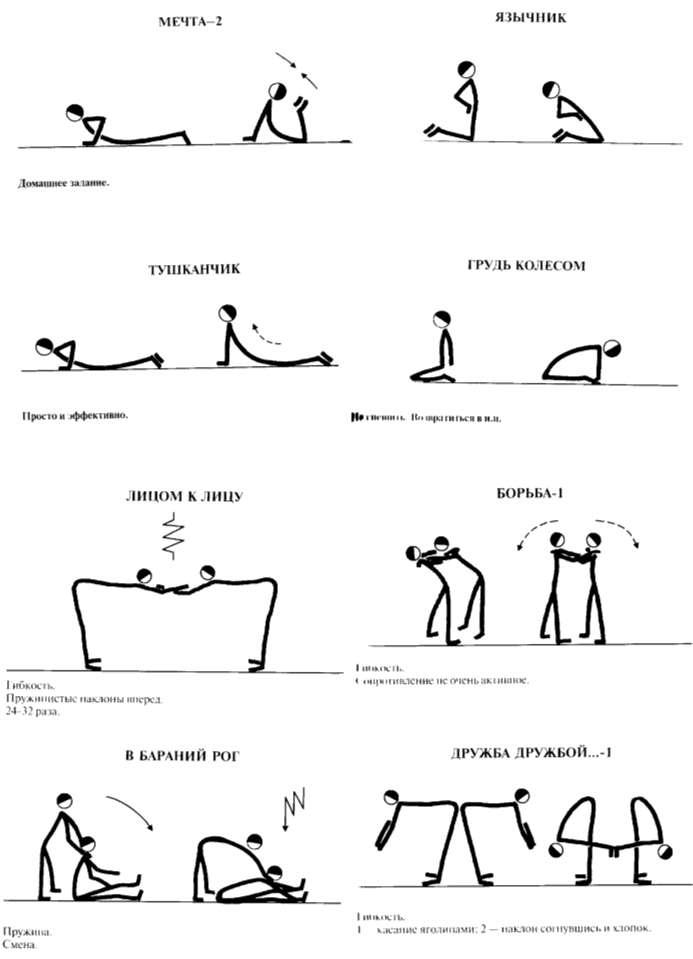 Упражнения для развития силы, ловкости.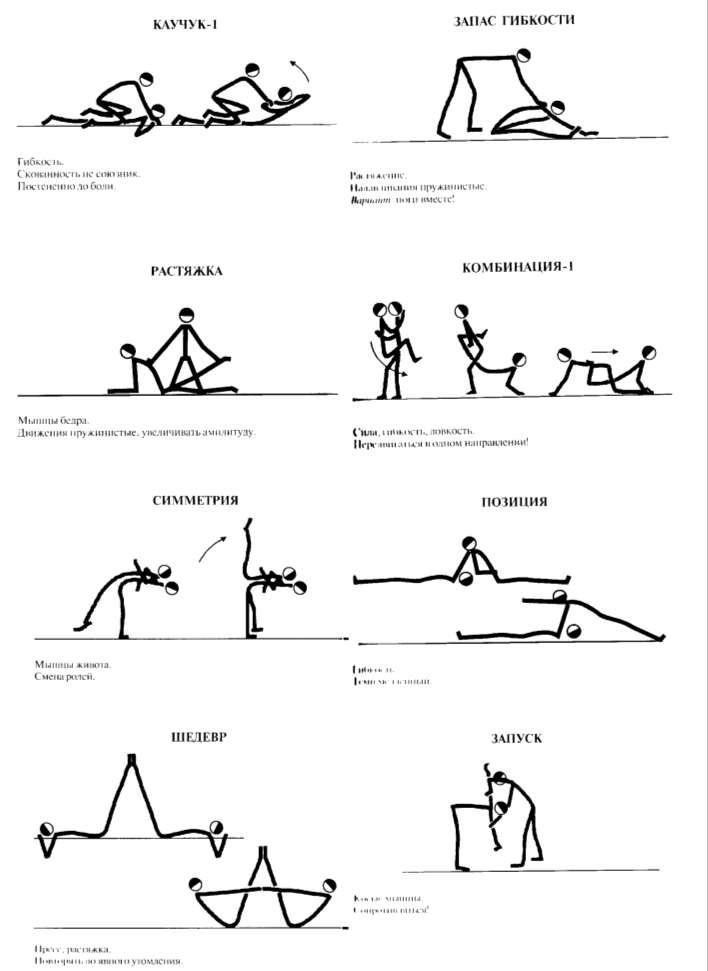 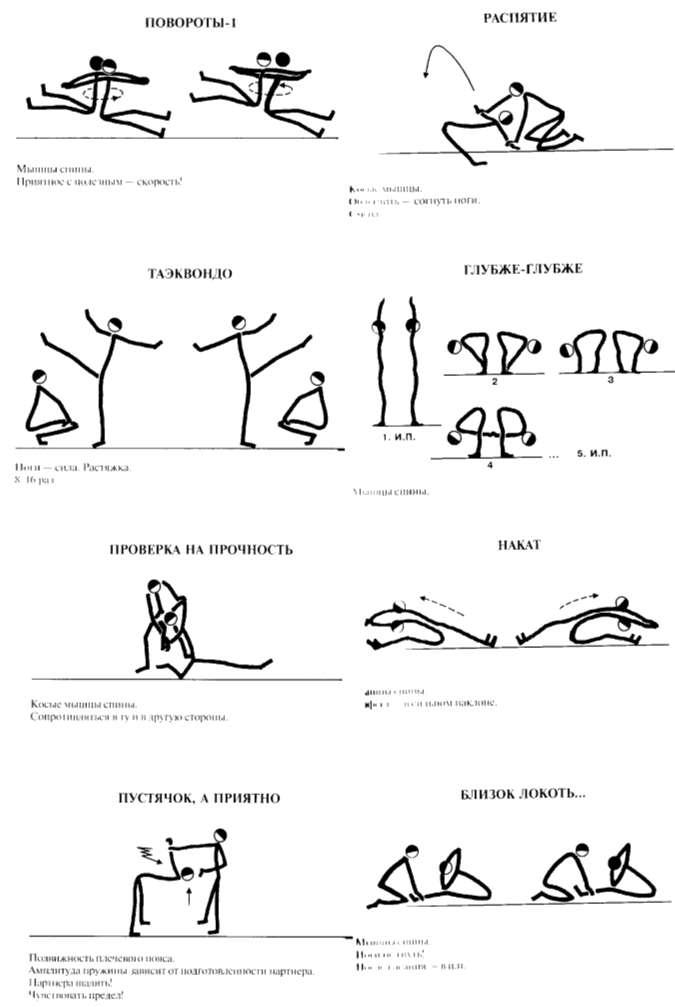 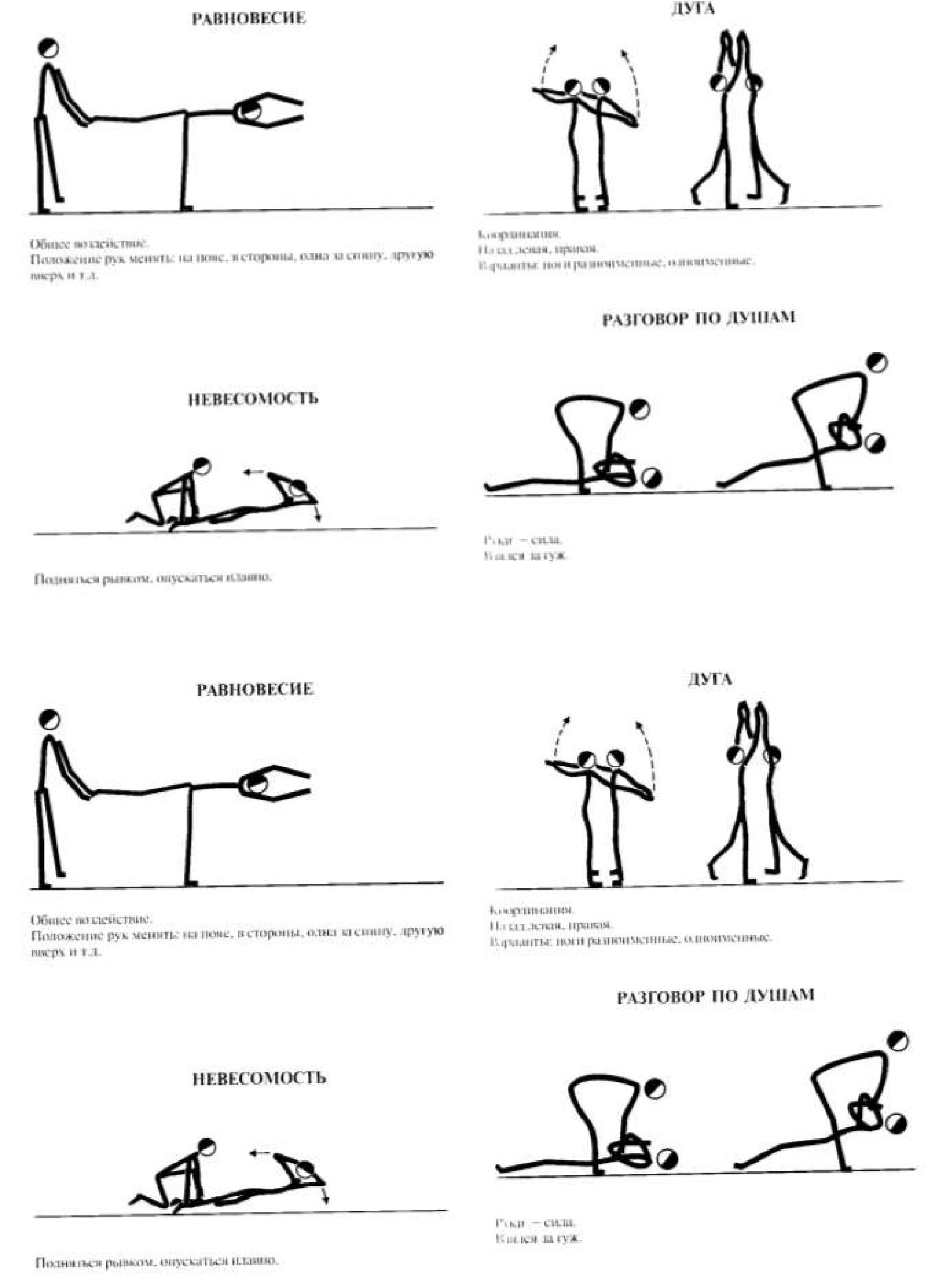 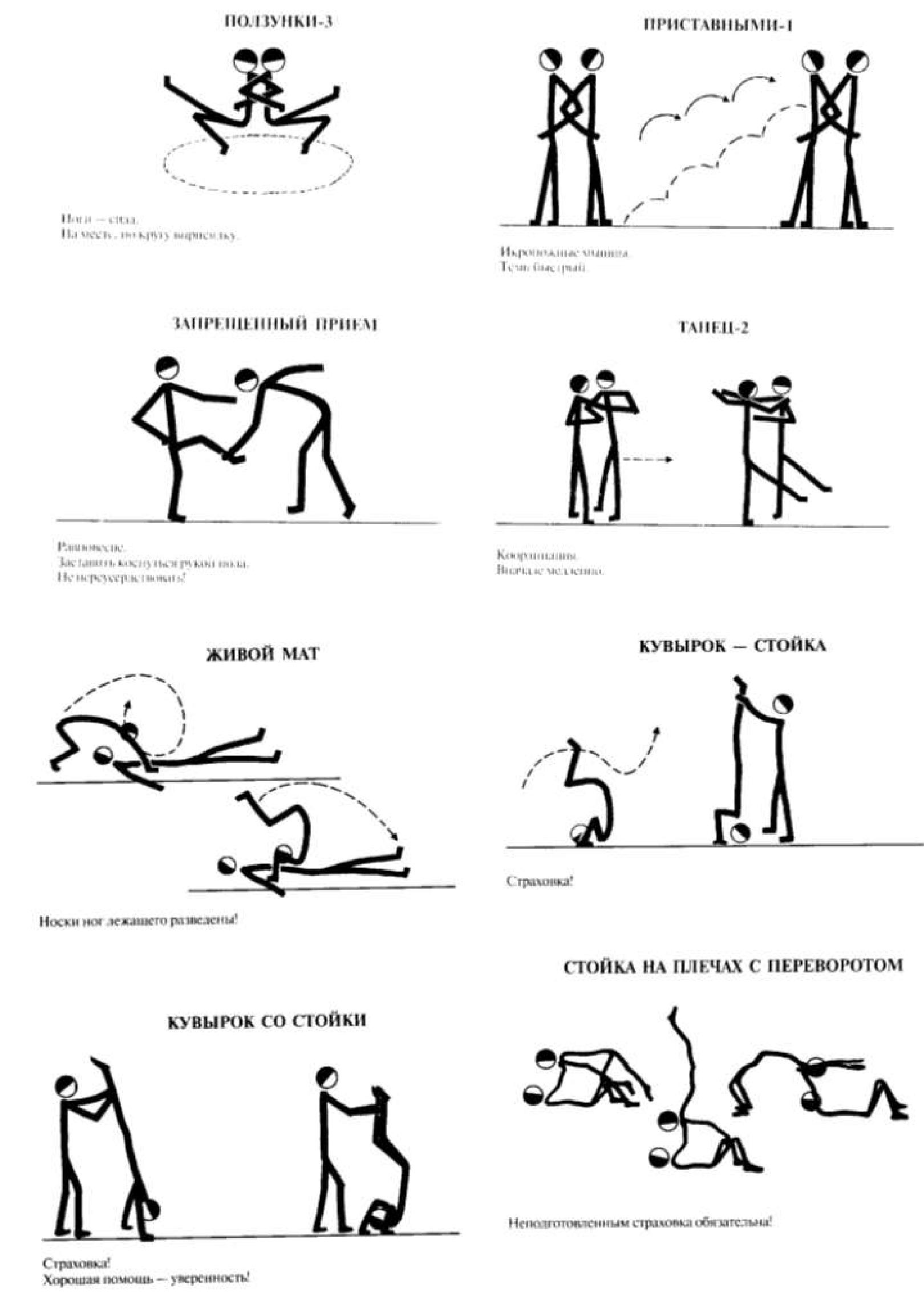 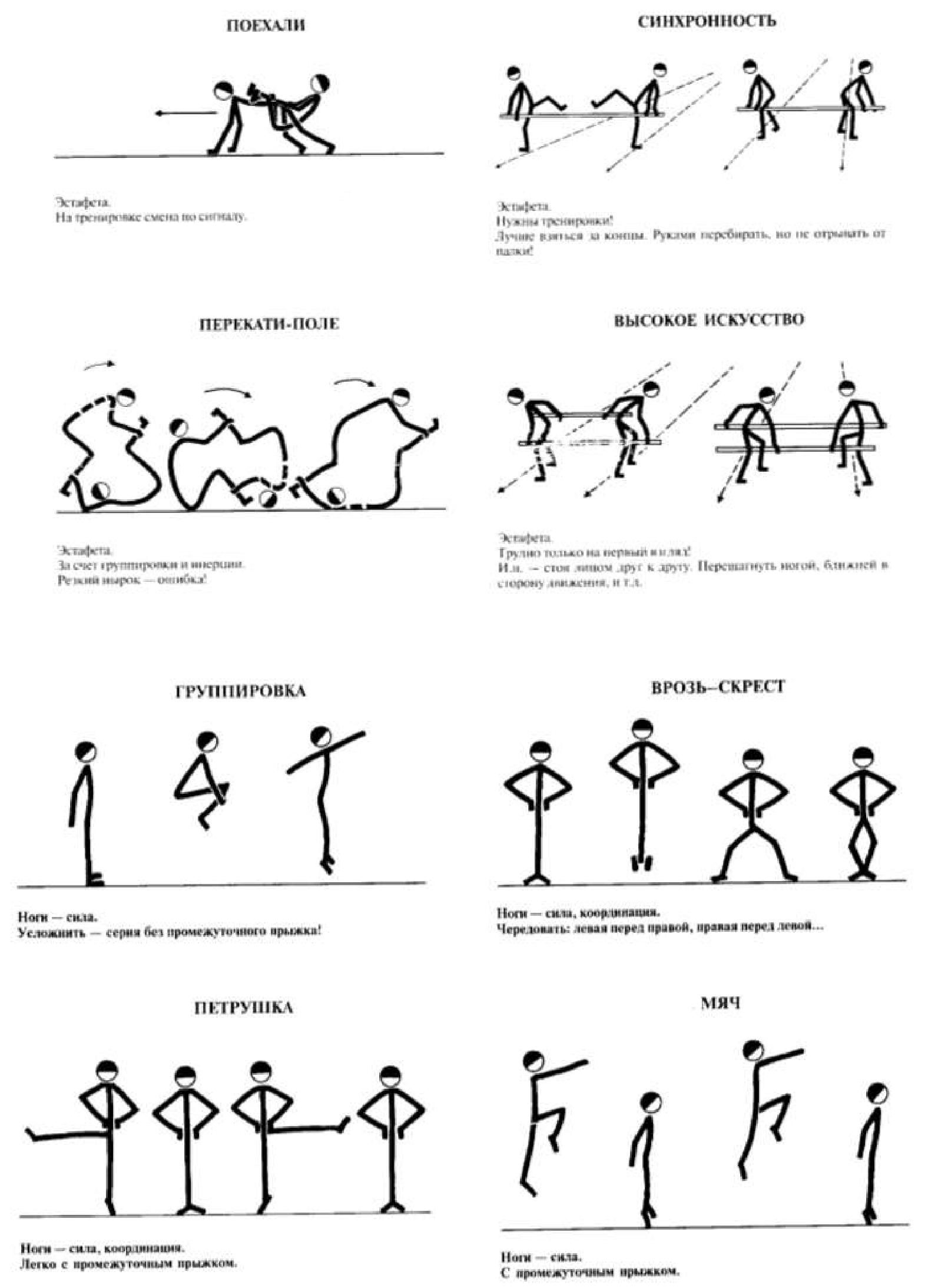 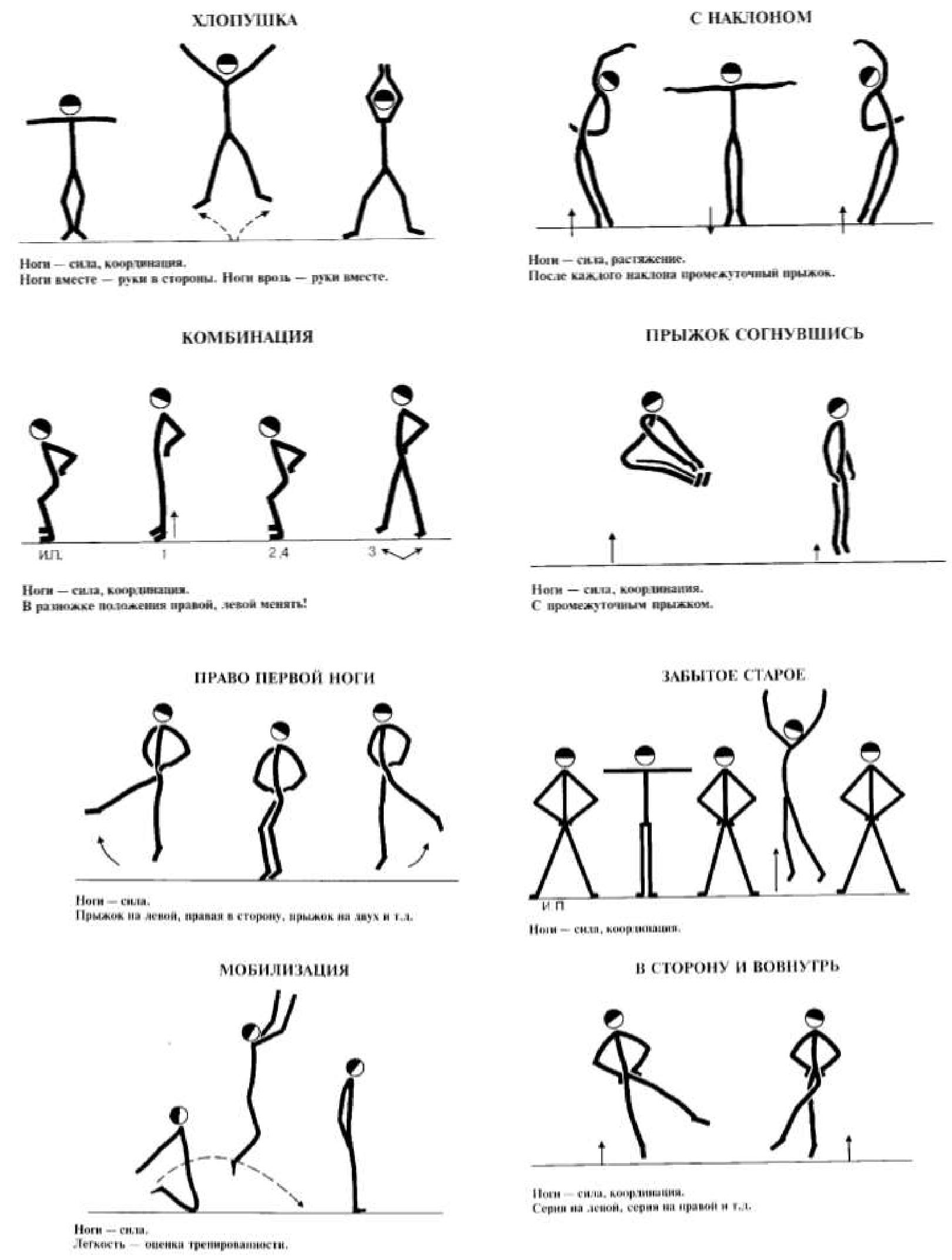 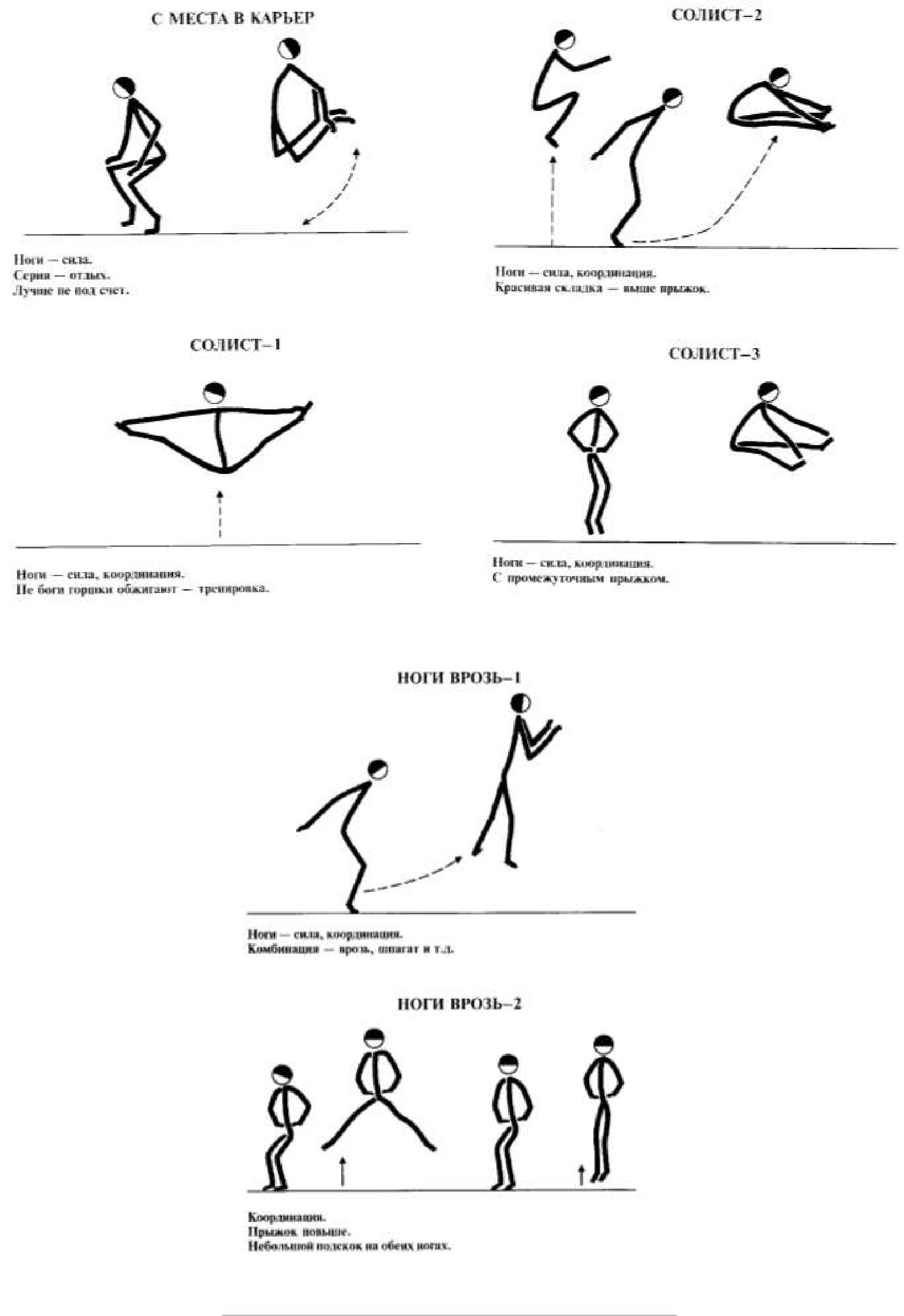 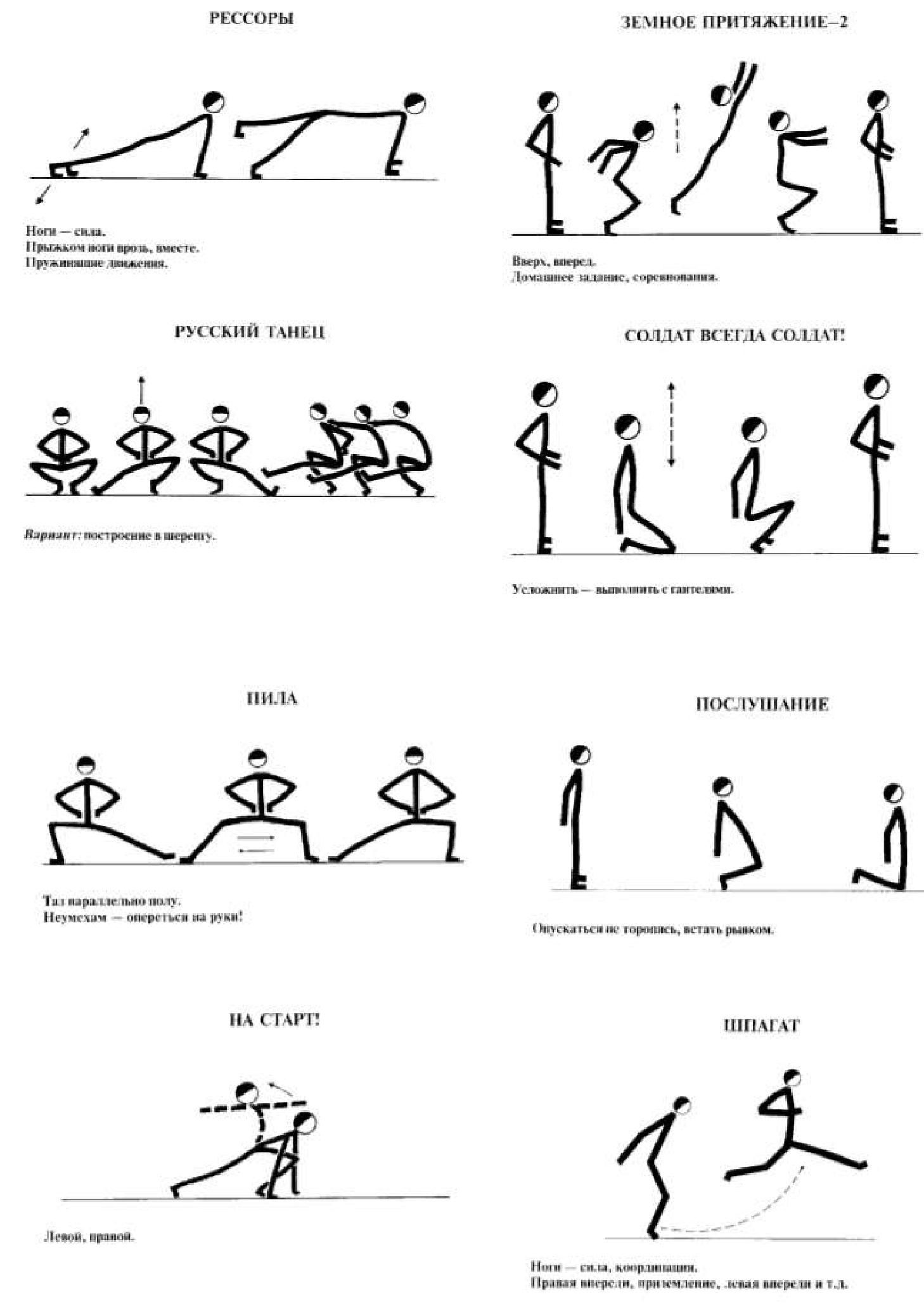 Таблица №1Этап подготовкиГод обученияМинимальный возраст для зачисленияНаполняемость группМаксимальное количество учебных часов в неделюТребования по спортивной подготовкеСпортивно – оздоровительный этап16146Прирост показателей ОФПЭтап начальной подготовки16-7146Прирост показателей ОФП, ознакомление с техникой спортивной акробатикиЭтап начальной подготовки27-8148Прирост показателей ОФП, ознакомление с техникой спортивной акробатикиЭтап начальной подготовки38-9148Овладение техникой спортивной акробатики, выполнение III юн.разрядаУчебно – тренировочный этап19-101110,5Прирост показателей ОФП. Овладение техникой спортивной акробатики, выполнение II и I юн.разрядаУчебно – тренировочный этап210-111110,5Прирост показателей ОФП. Овладение техникой спортивной акробатики, выполнение IIIсп. разрядаУчебно – тренировочный этап311-12915Прирост показателей СФП, участие в соревнованиях, совершенствование техники, выполнение IIсп. разрядаУчебно – тренировочный этап412-13915Прирост показателей СФП, участие в соревнованиях, совершенствование техники, выполнение Iсп. разрядаУчебно – тренировочный этап513-14915Совершенствование техники, участие в соревнованиях, выполнение КМС№ п/пТемаСОГНПНПНПУТУТУТУТУТ№ п/пТема1 г.о.1 г.о.2 г.о.3 г.о.1 г.о.2 г.о.3 г.о.4 г.о.5 г.о.1История развития спортивной акробатики в России1122111112Гигиенические требования к занимающимся спортивной акробатикой2244433333Общая характеристика спортивной подготовки, спортивные соревнования1122347884Характеристика техники в спортивной акробатике1122669985Правила поведения, техника безопасности на занятиях112222212Виды подготовкиСентябрьОктябрьНоябрьДекабрьЯнварьФевральМартАпрельМайИюньВсегоТеоретическая подготовка1111116ОФП17171819171919192017182СФП878899877980Соревнования224Контрольно – переводные нормативы224Всего26262729272928283026276Виды подготовкиСентябрьОктябрьНоябрьДекабрьЯнварьФевральМартАпрельМайИюньВсегоТеоретическая подготовка221111111112ОФП22141412131215151215144СФП12131414151515121212134Техническая подготовка77777777763Соревнования3339Контрольно – переводные нормативы336Всего36393637363838383535368Виды подготовкиСентябрьОктябрьНоябрьДекабрьЯнварьФевральМартАпрельМайИюньВсегоТеоретическая подготовка311122121114ОФП24141515151515151515158СФП28282527232527282217250Техническая подготовка51051010101010101090Соревнования123312333Контрольно – переводные нормативы336Всего60565856505256586046552Виды подготовкиСентябрьОктябрьНоябрьДекабрьЯнварьФевральМартАпрельМайИюньВсегоТеоретическая подготовка222322322222ОФП43212014141417172020200СФП36333636433033334046366Техническая подготовка202020202020202020180Судейская практика3339Соревнования31212331245Контрольно – переводные нормативы336Всего81828185797879789788828Этапы обученияНормативыНормативыНормативыНормативыНормативыНормативыНормативыНормативыНормативыНормативыНормативыНормативыНормативыНормативыНормативыНормативыНормативыНормативыЭтапы обученияСкладкаСкладкаОтжиманияОтжиманияПрыжки в длинуПрыжки в длинуПрыжки через скамейкуПрыжки через скамейкуПриседания на левой ногеПриседания на левой ногеПриседания на правой ногеПриседания на правой ногеПодтягиванияПодтягиванияХлопки в упоре лежаХлопки в упоре лежаВис угломВис угломЭтапы обученияМДМДМДМДМДМДМДМДМДСОГ23649080НП145861081006486868632НП2571381121048610810810854НП36815912712010812101210151076УТ112151021212201598УТ21415103232325201211УТ31620154343430251312УТ41825205454535301413УТ52030256565640351514Этапы обученияРавновесие цапля, ласточкаРавновесие цапля, ласточкаМостМостШпагат 1Шпагат 1Шпагат 2Шпагат 2Шпагат 3Шпагат 3Стойка (на лопатках, голове, руках, спичаг)Стойка (на лопатках, голове, руках, спичаг)Равновесие фронтальное, затяжкаРавновесие фронтальное, затяжкаПерекидка на двеПерекидка на двеПерекидка на однуПерекидка на однуПерекидка назадПерекидка назадФлякФлякЭтапы обученияМДМДМДМДМДМДМДМДМДМ Д М Д СОГ23649080НП145861081006486868632НП2571381121048610810810854НП36815912712010812101210151076УТ1121510212122015981244УТ214151032323252012111266УТ316201543434302513123388УТ41825205454535301413441010УТ52030256565640351514551010